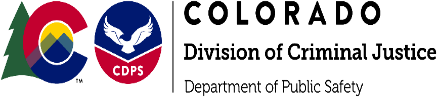    Collocated Facility - Certification of Compliance with JJDPA & JJRATo ensure compliance with the Juvenile Justice and Delinquency Prevention Act (JJDPA) and the Juvenile Justice Reform Act (JJRA) of 2018, the Division of Criminal Justice (DCJ) requires that an authorized officer or agent from this facility must complete this form on an annual basis.  This data collection request is due to recent changes in the Federal JJDPA reporting requirements.  This certification covers the previous program period (October 1, 2020 through September 30, 2021).  Please submit your completed form to DCJ at cdps_dcj_oajjacompliance@state.co.us.Facility Name:   _________________________________________________________________________________Facility Address:  ________________________________________________________________________________City:  _______________________________  County:____________________________________ Zip:___________Name of Facility Administrator: ____________________________________________________________________Contact Phone #:  _____________________________ Contact Email Address:  ______________________________A Collocated Facility means a juvenile facility located in the same building, or are part of a related complex of buildings located on the same grounds of a facility for adults.  A related complex of buildings is two or more buildings that share physical features such as walls and fences, or services beyond mechanical services (heating, air conditioning, water and sewer); or the specialized services such as medical care, food service, laundry, maintenance, engineering services, etc. A collocated facility must have separate juvenile and adult program areas, including recreation, education, vocation, counseling, dining, sleeping, and general living activities. There must be an independent and comprehensive operational plan for the juvenile detention facility that provides a full range of separate program services. Juveniles and adult inmates may share no program activities. Time phasing of common use nonresidential areas is permissible to conduct program activities. Equipment and other resources may be used by both populations subject to security concerns.Every question below must be answered in order for Colorado to meet the JJDPA Federal Reporting requirements.Based on the information above, is your facility a collocated facility?  _____ Yes  _____ NoIs this a secure facility?  A secure facility must include construction features designed to physically restrict the movements and activities of persons in custody, such as locked rooms, perimeter fences, cuffing benches, or holding cells?   _____ Yes  _____ No     Are both juveniles and adults detained and/or confined at this facility?  Detained and Confined means to hold, keep, or restrain a person such that he is not free to leave the facility, except that a juvenile held by law enforcement solely for purpose of returning him to his parents or guardian or pending his transfer to the custody of a child welfare or social service agency is not detained or confined within the meaning of this definition.         _____ Yes  _____ No   Is this a residential facility?  As defined in the 1996 regulation, as residential area is an area used to confine individuals (in this case juveniles) overnight, and may include sleeping, shower and toilet, and a day room area.  The facility must be open 24 hours a day.  For:   Adults?  _____ Yes  _____ No   Juveniles?  _____ Yes  _____ NoThe following 4 criteria must be met in order to operate a juvenile and adult residential collocated facility.Sight and Sound Separation Requirements:Separation between juveniles and adults in secure settings must be maintained so that there could be no sight or           sound contact between juveniles and incarcerated adults. Separation can be achieved architecturally or through time-phasing of common use nonresidential areas.    Are adult inmates (including trustees) and juveniles ever held within close proximity to each other, where they could have clear visual contact (Sight Separation)?  _____ Yes  _____ NoAre adult inmates (including trustees) and juveniles ever held within close proximity to each other where they could have direct oral communication between each other (Sound Separation)?  _____ Yes  _____ NoAre adult inmates and juveniles physically separated by construction features at all times? _____ Yes _____ NoIs Sight and Sound Separation, in the secure holding areas, achieved through the utilization of time-phasing (having only an adult OR a juvenile in the area at any particular time)?  _____ Yes _____ NoDoes the facility allow adult trustees in any juvenile-only areas? ______Yes________ NoStaff Requirements:There is a JJDPA requirement that if this facility uses the same staff to serve both the adult and juvenile populations,   those staff must be trained and certified to work with juveniles.Do you have separate staff for your adult holding and juvenile holding areas in the facility?  _____ Yes      _____ NoAre all staff that work or might work with your juvenile population specifically trained to work with juveniles (or P.O.S.T. certified)?  _____ Yes  ______ NoProgram Requirements:A collocated facility must have separate juvenile and adult program services and areas, including recreation, education, vocation, counseling, dining, sleeping, and general living activities. There must be an independent and comprehensive operational plan for the juvenile detention facility that provides a full range of separate program services. Juveniles and adult inmates may share no program activities. Time-phasing of common use nonresidential areas is permissible to conduct program activities. Equipment and other resources may be used for both populations subject to security concerns, but never used at the same time.Please check which of the following services this facility provides to adults and juveniles: Recreation:         	 _____ Juvenile _____ Adult                _____ Separate area _____ Time-phasedEducation:         	 _____ Juvenile _____ Adult                _____ Separate area _____ Time-phasedVocation:            	 _____ Juvenile _____ Adult                _____ Separate area _____ Time-phasedCounseling:       	 _____ Juvenile _____ Adult                _____ Separate area _____ Time-phasedMedical Care:     	 _____ Juvenile _____ Adult                _____ Separate area _____ Time-phasedDining:              	 _____ Juvenile _____ Adult                _____ Separate area _____ Time-phasedReligious services      _____ Juvenile _____ Adult                _____ Separate area _____ Time-phasedIs there a comprehensive and independent plan for a full range of separate program services for juveniles?          _____ Yes _____ No    Please provide a copy of this juvenile program plan to the compliance monitor.Licensing Requirements:Does this facility meet the established state standards and licensing requirements for juvenile detention facilities (the same as the requirements for a free standing juvenile detention facility)? _____ Yes _____ No______ I attest that the 4 criteria required to operate a collocated facility have been met (initial if true).Additional Information or Comments:CERTIFICATION: This form must be signed by the facility Administrator (or designated appointee), and in signing this form, he or she is certifying the accuracy of the information for the previous program year (October through September).  If any of the above information changes, please contact the DCJ Compliance Monitor, Mona L. Barnes, at the DCJ via email (monal.barnes@state.co.us), as soon as possible, in order for DCJ to update their facility records.____________________________		__________________________________		________________Facility Administrator’s Name    		Facility Administrator’s Signature  		Date